Конспект    интегрированного занятияпо  опытно-экспериментальной деятельностив    старшей группе МКДОУ «Детский сад №6 г.Беслана»Тема: «Путешествие капельки»Воспитатель: Дзгоева А.М.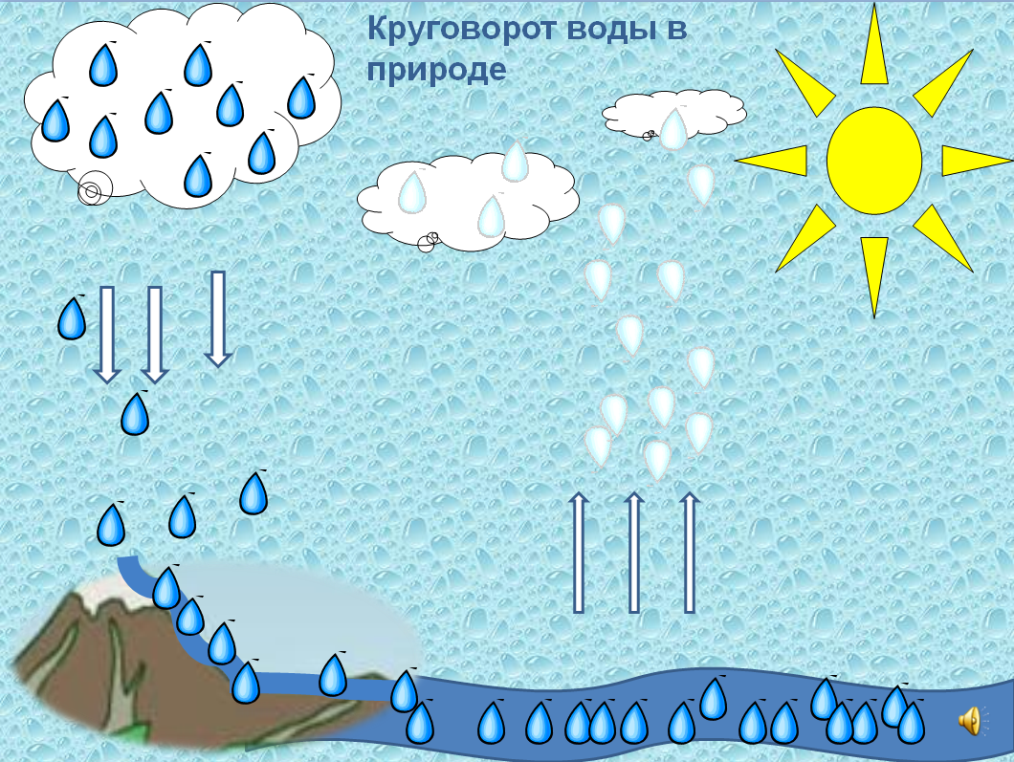                                Тема: « Путешествие капельки»Цель: 1. Создать целостное представление о воде, как природном явлении.           2 . Познакомить со свойствами воды.           3.  Дать понять о значимости воды в жизни человека, в природе.           4.  Воспитывать бережное отношение к воде, учить беречь природные ресурсы.           5.  Обогащать словарь.                                                                   Ход занятия.Организационный момент           Дети становятся в круг, берутся за руки, здороваются и желают друг другу                хорошего дня и настроения.Сюрпризный момент. Стук в дверь. В гости к нам пришла капелька -Ребята, давайте с ней поздороваемся.-Здравствуй капелька!    А  капелька  пришла к нам в гости не просто так, она приглашает нас отправиться в удивительное путешествие. Мы отправляемся в царство воды. Капелькапутешествует по всему свету, много всего видела,  много  интересного  знает о воде.                                              Вы   слыхали  о воде                                               Говорят, она везде:                                              В  луже, в море, в океане                                              И в водопроводном кране                 Так ли это? Как вы думаете?      III.      Работа на фланелеграфе   « Откуда взялась наша капелька? »      Давайте рассмотрим картинки, на которых  изображены места, где  путешествовала наша капелька. Давайте назовем их(Озеро, море, речка, лужа, болото)      Значит капелька, это частица чего? (Воды)      Ребята, а кому  нужна  вода?А может ли человек прожить без воды?Вода необходима всему живому, без воды не было бы жизни на земле.     IV.      Физкультминутка.                                        Дождик капнул на ладошку                                         На цветы и на дорожку                                        Льется, льется – ой-ой-ой                                        Побежали все домой                                         Зонтик  поскорей раскроем                                        От дождя себя укроем!	А сейчас я покажу вам что-то интересное, проходите в нашу лабораторию.    V.          Опыты1. Что такое вода? Что может делать вода? Воду можно налить во что-нибудь, например, в стакан, в колбу, в тарелку. Можно перелить ее из одного сосуда в другой. Вода льется, брызгается, разливается Первое правило: Вода - это жидкость 2. А сейчас посмотрите, что у меня в руках. Я взяла в руки два стакана. В одном молоко, а в другом что? (вода). Я пускаю ложку в стакан с молоком, скажите, моя ложка видна? (нет). А теперь опускаю ложку в стакан с водой. Видна моя ложка? (да). Молоко, какого цвета? (белого). А вода? (бесцветная)Второе правило: Вода бесцветная3. Давайте попробуем воду на вкус. Какая она: кислая? сладкая? соленная? горькая?Третье правило: Вода безвкусная А теперь проведем небольшой опыт. Положите в стакан с водой вещество (сахар), которое находится у вас на столе, размешайте, попробуйте  на вкус. (вода стала сладкой) Вода может принимать вкус того вещества, который в нее положили. 4. А давайте теперь мы водичку понюхаем. Пахнет ли вода чем-нибудь? (нет)Четвертое правило: Вода не имеет запахаВот сколько всего мы узнали о воде. Давайте теперь это закрепим.1. Вода – это жидкость.2. Вода бесцветная.3. Вода безвкусная.4. Вода не имеет запаха.Ребята, воду нужно беречь?  почему? Вода нам нужна для умывания, для приготовления пищи. Человеку необходима только очищенная вода. А чтобы поучить чистую воду, люди затрачивают много трудов и сил. Вот почему нужно беречь воду, плотно закрывать кран. А чтобы вы всегда об этом помнили, вот этот знак мы повесим в умывальной комнате.   VI.       Сюрприз от капельки. (Волшебные листики, работаем с красками.)Ребята, а капелька приготовила вам подарки. Это вот такие листики. Эти листики волшебные.  Вы что-нибудь видите на листиках?  Капелька говорит, что на  них изображены ее друзья, увидите вы их, когда закрасите листья бумаги полностью голубой краской.     VII.          Итог занятия 	Капельке пора домой, давайте дети с ней попрощаемся. А мы должны запомнить, что: Воду надо беречьБез воды нет жизни на земле.